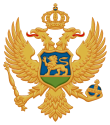 				3. Lični podaci nosiocaJMB Ime	                             		 		                         Očevo ime Prezime	Adresa 	TelefonIDBR - VETPlanina/katunE-mail	Datum prijavljivanja                     Izjava: Potpisujući ovaj dokument, potvrđujem pod punom krivičnom i materijalnom odgovornošću da je prijavljeni broj grla istinit. Takođe, saglasan sam da Odjeljenje za savjetodavne poslove u oblasti stočarstva može da ima pristup mojim podacima u bazi podataka (Identifikacija i registracija životinja) radi utvrđivanja osnova za ostvarivanje prava na premiju.Potpis vlasnika:	 _________________________								Primjedbe podnosioca zahtjeva:	Obavezan prilog:Mjera 1.1.1 potrebno je dostaviti potvrdu o brojnom stanju od nadležne veterinarske ambulanteMjera 2.2.3 potrebno je dostaviti potvrdu o kretanju grla na katun od nadležne veterinarske ambulanteMjera 3.2 potrebno je dostaviti podatke o porijeklu, kopiju pasoša za grlo i potvrdu o vještačkom osjemenjavanjuPopunjen obrazac slati isključivo preporučenom poštom na adresu Ministarstva poljoprivrede i ruralnog razvoja, Rimski trg 46, 81000 Podgorica ili mailom na premija.stocarstvo@mpr.gov.me, sa naznakom premije u stočarstvu.Rok za slanje 30.04.2018.Podaci o brojnom stanju stoke Podaci o brojnom stanju stokePodaci o brojnom stanju stokePodaci o brojnom stanju stokePotpis podnosioca zahtjeva:		Datum terenske kontrole:		Potpis kontrolora:______________________		_____._____.2018. godine		___________________________										____________________________Vrsta stokePRIJAVLJENO(popunjava podnosilac)UTVRĐENO(popunjava komisija) ZA PREMIJU(popunjava komisija)Goveda - ukupnox-krave i priplodne juniceOvce-ukupnox-priplodna grlaKoze-ukupnox-priplodna grlaKategorijaPRIJAVLJENO GRLA(popunjava podnosilac) GRLA IZ DOMAĆE POPULACIJE(popunjava komisija)GRLA IZ UVOZA(popunjava komisija)OTKUPLJIVAČKLANICA(popunjava komisija)ODOBRENO ZA PREMIJU(popunjava komisija)JunadBikoviVoloviUKUPNO:PRIJAVLJENO(popunjava podnosilac)UTVRĐENO(popunjava komisija) ZA PREMIJU(popunjava komisija)Steonih junica u čistoj rasiVrsta stoke prijavljeno(popunjava podnosilac)utvrđeno(popunjava komisija)KoeficijentBROJ USLOVNIH GRLAGoveda - odrasla grla  1,00Junad – starija od 6 mj.0,50Ovce - priplodna grla  0,10Koze - priplodna grla  0,10Konji 1,00UKUPNO:UKUPNO:UKUPNO:UKUPNO: